TEST D’INGRESSO – CLASSE PRIMAEsercizio 1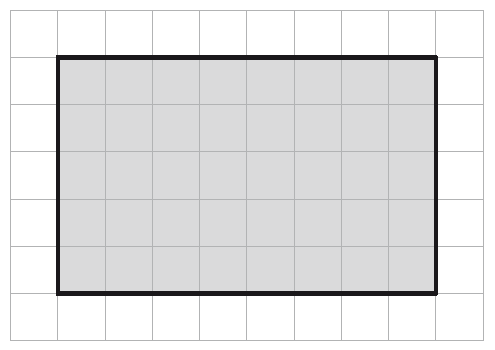 La figura rappresenta un rettangolo disegnato su carta a quadretti.Traccia un segmento nel rettangolo per dividerlo in due parti che siano un quadrato e un rettangolo.Esercizio 2La figura mostra quattro sacchetti che contengono alcune palline bianche e nere.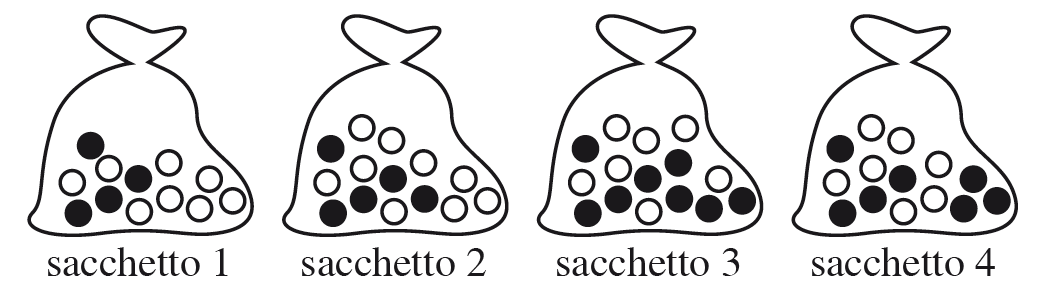 Rispondi alle domande.a.	In quale sacchetto la metà delle palline è bianca?	b.	In quale sacchetto ci sono in tutto 12 palline?	c.	In quale sacchetto ci sono 7 palline nere?	d.	Quale sacchetto contiene il maggior numero di palline nere?	Esercizio 3Gianni va a lezione di chitarra tutti i giovedì alle ore 16:10 ma oggi è arrivato con 15 minuti di anticipo. A che ora è arrivato? 	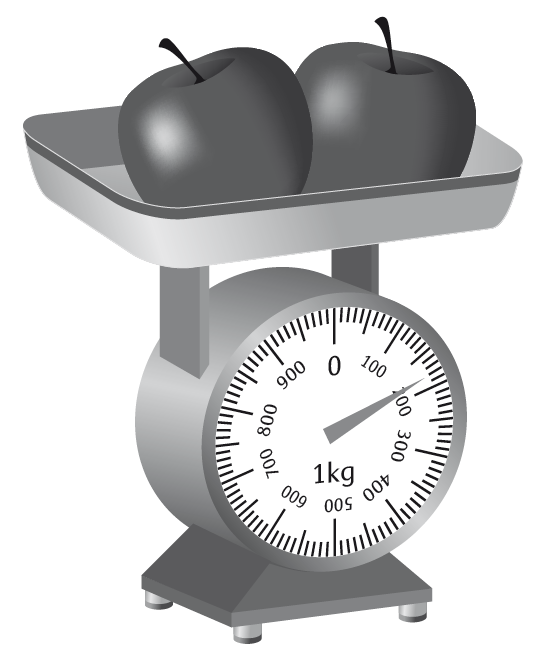 Esercizio 4Osserva la figura a lato.
Quanti grammi pesano le mele?	Esercizio 5Osserva la figura. Quanto è lunga la matita?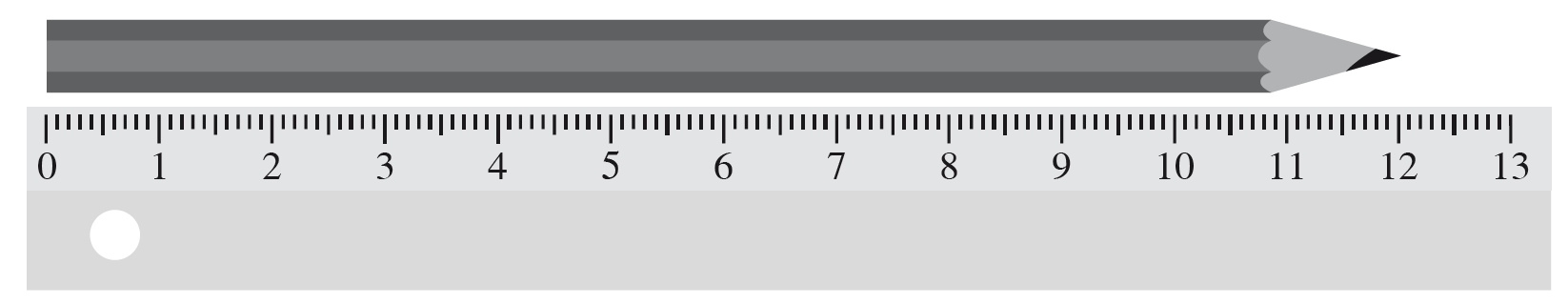 Esercizio 6Nella tabella qui sotto a sinistra sono riportati i risultati di una gara di velocità tra mammiferi.Trascrivi i dati nella tabella a destra, disponendo gli animali in ordine di velocità CRESCENTE cioè dal più lento al più veloce.Rispondi alle domandea.	L’animale più veloce è	b.	L’animale più lento è	c.	Il penultimo classificato è	d.	La differenza di velocità fra il leone e la gazzella è	Esercizio 7Il grafico qui sotto rappresenta i dati della tabella precedente. Purtroppo contiene due errori. Quali sono?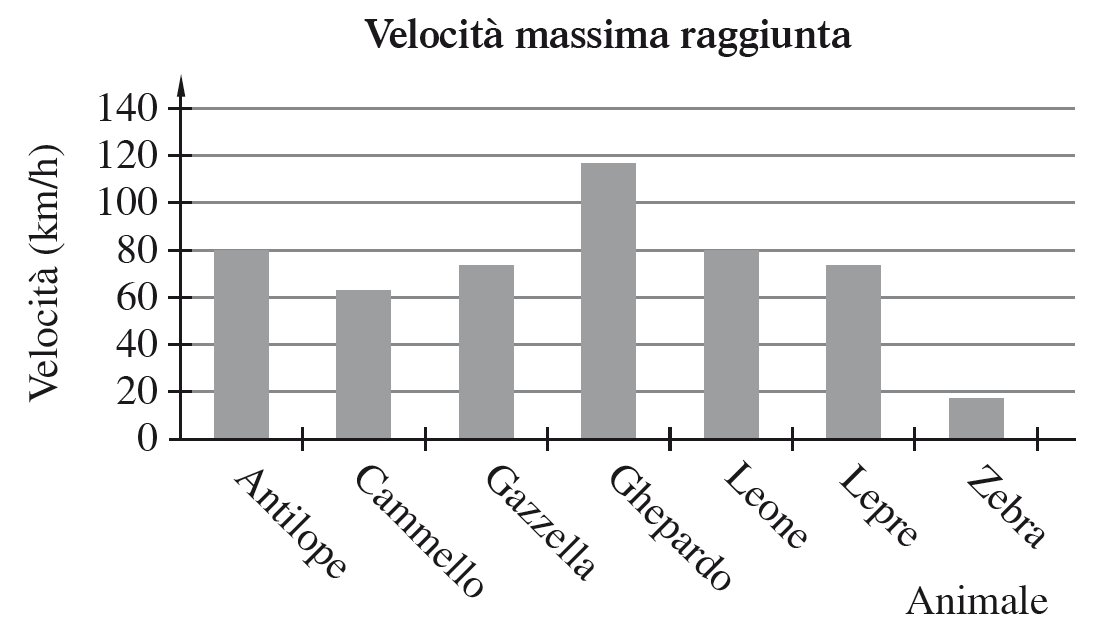 Il primo errore è:	Il secondo errore è:	Esercizio 8Mario ha fatto due addizioni, una con i numeri interi e l’altra con i decimali, ma ha commesso due errori.a.	Quali sono gli errori?	b.	Calcola correttamente le addizioni.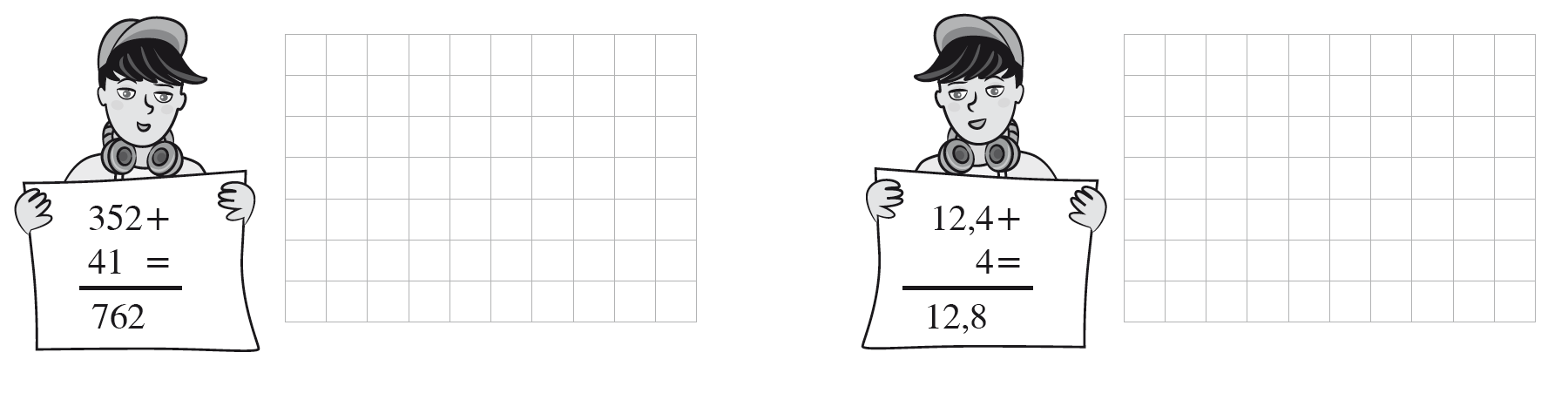 Esercizio 9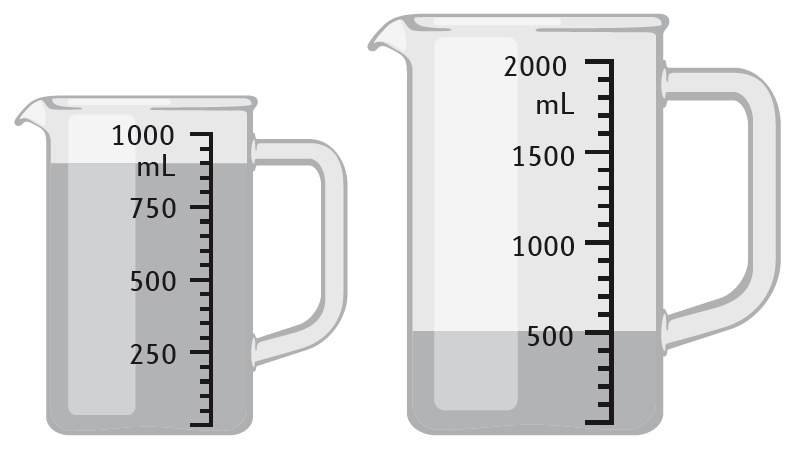 Nella figura si vedono due brocche contenenti dell’acqua.a.	Quanti mL (millilitri) contiene la brocca A?
	b.	E la brocca B?	c.	Immagina di versare tutto il contenuto della brocca A nella brocca B. A quale livello arriverà l’acqua nella brocca B? 
Segnalo nella figura.	brocca A	brocca BEsercizio 13Scrivi il nome sotto ogni figura geometrica. Poi rispondi alle domande.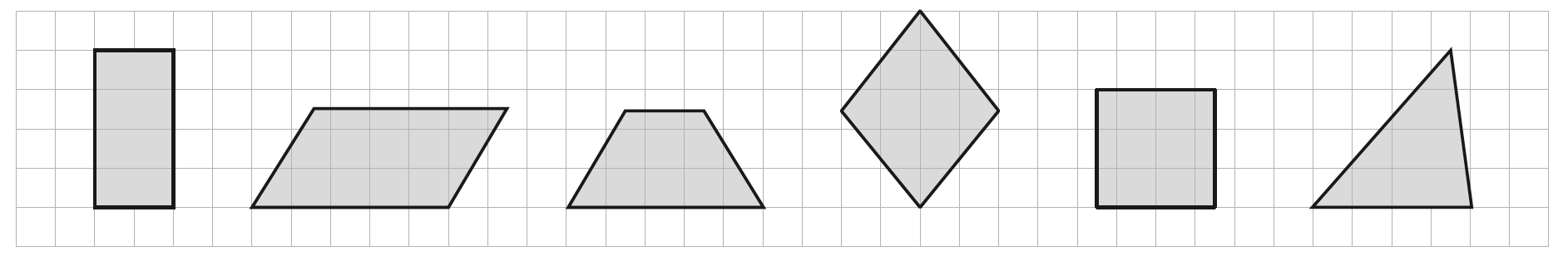 a.	Come si chiama la misura del contorno di una figura geometrica? 	b.	E la misura della sua superficie interna? 	Esercizio 14La signora Ada ha comprato la pasta fresca e ha pagato il conto con le seguenti monete.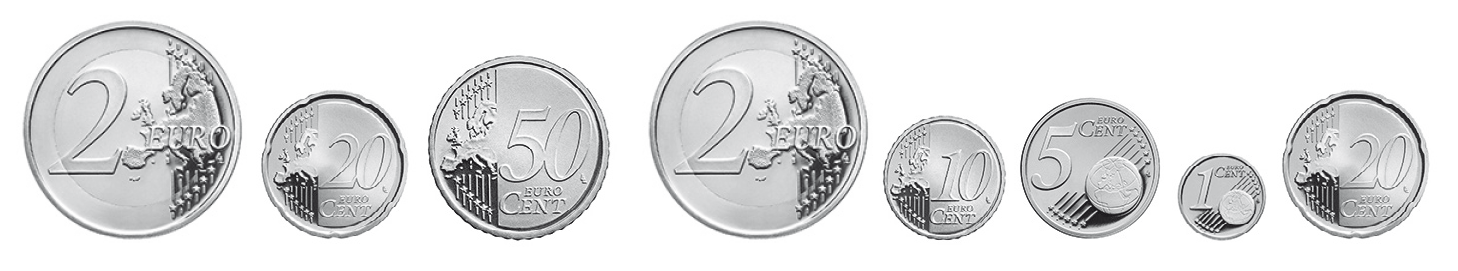 Scrivi il totale del conto in euro (e centesimi). 	Esercizio 15In un vassoio ci sono mele, pere e banane per un totale di 19 frutti. Se ci sono 11 mele e 7 pere, quante sono le banane? 	Esercizio 16Un sacchetto contiene 6 cioccolatini. Quanti cioccolatini servono per riempire 15 sacchetti? 	Esercizio17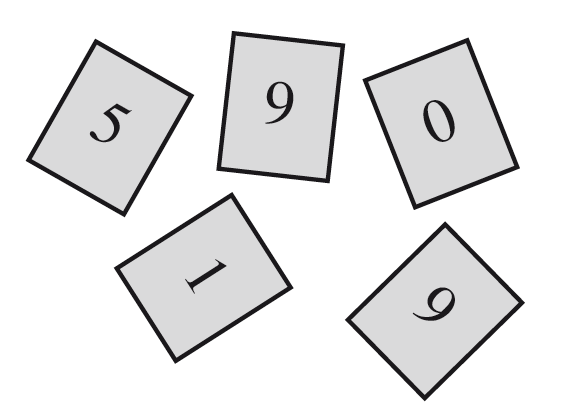 Scrivi il numero più grande che puoi ottenere mettendo in riga uno dopo l’altro i cartellini qui a fianco.	Esercizio 18In quale di questi numeri la cifra 5 vale 50?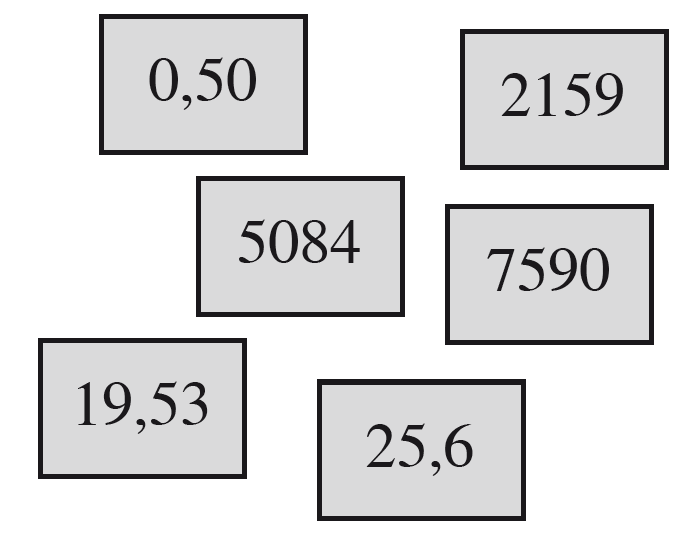 Trova il numero e cerchialo. Esercizio 19La seguente figura è formata da un quadrato e un triangolo isoscele.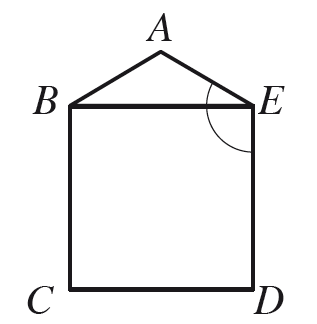 Che tipo di angolo è ? Acuto, retto o ottuso? 	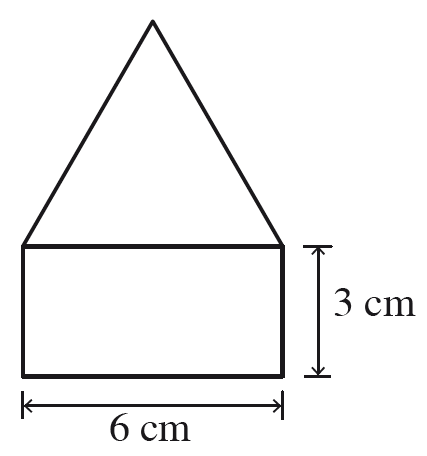 Esercizio 20La figura geometrica qui a fianco è formata da un rettangolo e un triangolo con tre lati uguali. Qual è il perimetro della figura?	Esercizio 10Esegui la seguente
sottrazione in colonna:915,4 – 23,7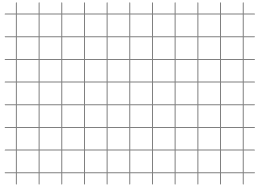 Esercizio 11Esegui la seguente moltiplicazione in colonna:56  24Esercizio 12Esegui la seguente
divisione in colonna:2781 : 3